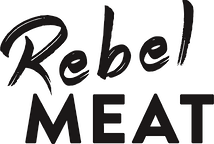 REBEL MEAT ist ab sofort bei Metro in ganz Österreich erhältlichWien, am 7.08.2020 Das Wiener Start-up Rebel Meat ist ab sofort in allen 12 Metro Filialen in ganz Österreich gelistet. Bereits seit Mai sind die fleischreduzierten Bio Burger Patties in 3 Metro Filialen (Vösendorf, Langenzersdorf und Simmering) erhältlich. Auf Grund großer Nachfrage wurde die Listung nun auf nationale Ebene ausgeweitet.Nach dem Motto „50% Fleisch – 100% Genuss“ bietet Rebel Meat Bio Burger-Patties an, die zu einer Hälfte aus hochwertigem Rindfleisch und zur anderen aus Kräuterseitlingen und Hirse bestehen. Rebel Meat spricht mit seinen Burgern insbesondere umwelt- und ernährungsbewusste Fleischesser und Flexitarier an. Die Produktion der innovativen Patties verbraucht weniger Frischwasser, landwirtschaftliche Nutzfläche und verursacht 40% weniger CO2 als herkömmliche Rindfleisch-Patties.Rebel Meat verfolgt das Ziel, den Fleischkonsum rasch und einfach zu reduzieren und hat dafür ein Produkt entwickelt, das leicht von jedem Fleischesser in den Alltag integriert werden kann. Dadurch soll der Fleischkonsum reduziert werden ohne Kompromisse beim Fleischgeschmack.Die Ausweitung der Listung bei Metro auf nationale Ebene ist ein großer Schritt für das junge Unternehmen. Die Gründerin Cornelia Habacher dazu: „Die nationale Listung bei Metro ist ein wichtiger Meilenstein für uns. Bisher wurden Gastronomiebetriebe außerhalb Wiens von uns direkt beliefert, wodurch es zu Einschränkungen bei Liefergebiet und Mindestmengen kam. Durch die Listung in allen 12 METRO Filialen kommen nun noch mehr Menschen in den Genuss unserer nachhaltigen BIo-Burger Patties“.Seit Ende Mai sind die Bio Burger-Patties auch im klassischen Lebensmitteleinzelhandel im Tiefkühlregal bei allen Merkur Märkten, in 200 ausgewählten Billa-Filialen sowie im BILLA-Onlineshop und Sutterlüty Märkten erhältlich.Die innovativen Burger-Patties von Rebel Meat haben jedenfalls in der Gastronomie voll eingeschlagen und stehen bereits seit längerem in zahlreichen Burgerläden des Landes auf der Speisekarte. Mit der nationalen Listung bei Metro soll dieser Erfolgskurs weiter fortgesetzt werden und in noch mehr Restaurants zu finden sein.Wo die saftigen Patties direkt zu genießen bzw. zu kaufen sind, finden Sie hier https://www.rebelmeat.com/hier-erhaeltlichZu Rebel Meat:Das Unternehmen REBEL MEAT GmbH mit Sitz in Wien 1070 stellt innovative und nachhaltige Fleischprodukte für Fleischesser und Flexitarier her. Das Unternehmen wurde im Juli 2019 von Philipp Stangl und Cornelia Habacher gegründet und das Team besteht mittlerweile aus 6 Vollzeitkräften.Rebel Meat hat es sich zum Ziel gesetzt den weltweiten Fleischkonsum mit Hilfe von köstlichen innovativen Produkten, zu minimieren. Dabei werden nur regionale und biologische Zutaten verwendet und regional produziert. Produziert wird in Oberösterreich beim Biofleisch & Biowurst Produzenten „Sonnberg“.Das erste Produkt am Markt sind Bio Burger Patties, die zu 50% aus Bio Rind und 50% aus pflanzlichen Zutaten (Kräuterseilingen, Hirse & Gewürze) bestehen. Das Produkt ist im Tiefkühlregal im Lebensmitteleinzelhandel (Merkur, Billa, Sutterlüty) und Großhandel (Metro, Biogast) erhältlich. Die Entwicklung einer Bio Bratwurst ist nach einer erfolgreichen Crowdfunding Kampagne bereites voll im Gange und soll Anfang nächsten Jahres auf den Markt kommen.Die Rebel Meat Bio Burger Patties wurden zum Bio Produkt des Jahres 2019 von einer Fachjury gewählt.Die Vision des Unternehmens „Wir arbeiten an einer Welt in der Fleischkonsum mit den Bedürfnissen der Umwelt, der Menschen und den Tieren im Einklang stehen“ beruht auf folgenden Eckpfeilern:·       Regionalität: Rohstoffe aus österreichischer Landwirtschaft und produziert in Österreich·       Nachhaltigkeit: Senkung des CO2-Fußabdrucks durch niedrigeren Fleischkonsum und Zutaten zu 100% aus kontrolliert biologischem Anbau·       Transparenz: Nur natürliche Zutaten & Nachvollziehbarkeit bis zum Produzenten bei allen ZutatenWeitere Informationen zu Rebel Meat finden Sie auf: https://www.rebelmeat.com/Pressebilder: https://www.rebelmeat.com/presseKontaktSehr gerne steht Ihnen unser Pressekontakt Alexandra Mayr unter alexandra.mayr@rebelmeat.com oder unter +43 680 5023037 für Rückfragen zur Verfügung